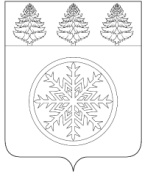 РОССИЙСКАЯ ФЕДЕРАЦИЯИРКУТСКАЯ ОБЛАСТЬконтрольно - счетная палатаЗиминского городского муниципального образованияЗаключение № 23-зна проект решения Думы Зиминского городского муниципального образования «О бюджете Зиминского городского муниципального образования на 2022 год и на плановый период 2023 и 2024 годов»от 29 ноября 2021 года                                                                                                          г. Зима	Заключение Контрольно-счетной палаты Зиминского городского муниципального образования (далее по тексту – Контрольно-счетная палата) на проект решения Думы Зиминского городского муниципального образования «О бюджете Зиминского городского муниципального  образования  на 2022 год и плановый период 2023 и 2024 годов» (далее по тексту - проект решения о бюджете) подготовлено с учетом требований Бюджетного кодекса Российской Федерации (далее - БК РФ), Федерального закона от 07.02.2011 № 6-ФЗ «Об общих принципах организации и деятельности контрольно-счетных органов субъектов Российской Федерации и муниципальных образований», Положения о бюджетном процессе в Зиминском городском муниципальном образовании, утвержденного решением Думы Зиминского городского муниципального  образования от 28.04.2016 № 180 (с изменениями) (далее – Положение о бюджетном процессе), Положения о Контрольно-счетной палате Зиминского городского муниципального образования, утвержденного решением Думы Зиминского городского муниципального образования от 25.11.2021 № 172 и иных действующих нормативно-правовых актов всех уровней правовой системы Российской Федерации.	Проект решения о бюджете разработан Управлением по финансам и налогам администрации Зиминского городского муниципального образования и внесен Мэром города в Думу Зиминского городского муниципального образования в срок, установленный статьей 21 Положения о бюджетном процессе - 15 ноября текущего года. В Контрольно-счетную палату проект решения о бюджете поступил в срок, установленный статьей 22 Положения о бюджетном процессе.	Перечень документов и материалов, представленных в Думу Зиминского городского муниципального образования и полученных Контрольно-счетной палатой одновременно с проектом решения, соответствует требованиям статьи 184.2. БК РФ, статье 21 Положения о бюджетном процессе.Проект решения о бюджете со всеми приложениями размещен на официальном сайте администрации Зиминского городского муниципального образования в сети «Интернет», что согласуется с принципом прозрачности (открытости), установленного ст. 36 БК РФ.Контрольно-счетной палатой также учтена оценка ожидаемого исполнения бюджета Зиминского городского муниципального образования в 2021 году.Представленный проект бюджета Зиминского городского муниципального  образования  на 2022 год и плановый период 2023 и 2024 годов составлен сроком на три года (очередной финансовый год и на плановый период), что соответствует части 4 статьи 169 БК РФ.По результатам экспертизы проекта решения о бюджете и анализа документов и материалов, представленных одновременно с ним, установлено, что проект бюджета составлен в соответствии с требованиями статьи 172 БК РФ и основывается на:- основных направлений бюджетной и налоговой политики на 2022-2024 годы;- прогноза социально-экономического развития Зиминского городского муниципального образования на 2022 и плановый период 2023 и 2024 годов;- проектов муниципальных программ Зиминского городского муниципального образования.Основные направления бюджетной и налоговой политики Зиминского городского муниципального образования на 2022 и плановый период 2023 и 2024 годов, утверждены постановлением администрации Зиминского городского муниципального образования от 29.10.2021 № 865.Основной целью бюджетной и налоговой политики на 2022 год и на плановый период 2023 и 2024 годов остается обеспечение сбалансированности и устойчивости бюджета Зиминского городского муниципального образования с учетом текущей экономической ситуации.Для достижения указанной цели необходимо сосредоточить усилия на решении следующих задач:- консервативное бюджетное планирование исходя из возможностей доходного потенциала и минимизации размера муниципального долга бюджета Зиминского городского муниципального образования;- совершенствование управления муниципальной собственностью; - оптимизация расходных обязательств Зиминского городского муниципального образования; - принятие новых расходных обязательств исключительно при наличии дополнительных доходов бюджета Зиминского городского муниципального образования; - увеличение доли объема расходов за счет доходов от внебюджетной деятельности муниципальных учреждений.Налоговая политика Зиминского городского муниципального образования в 2022 году и на плановый период до 2024 года ориентирована на мобилизацию собственных доходов на основе экономического роста и развития доходного потенциала.Целью бюджетной политики является определение условий, используемых при составлении проекта бюджета Зиминского городского муниципального образования на 2022 год и на плановый период 2023 и 2024 годов, подходов к его формированию, основных характеристик местного бюджета на 2022 - 2024 годы.Параметры прогноза социально-экономического развития Зиминского городского муниципального образования на 2022-2024 гг. для составления проекта бюджета.Прогноз социально-экономического развития Зиминского городского муниципального образования на 2022 год и плановый период 2023 и 2024 годов (далее – прогноз социально-экономического развития) представлен одновременно с проектом решения о бюджете.Прогноз социально-экономического развития разработан на трехлетний период, что соответствует требованиям части 1 статьи 173 БК РФ.Прогноз социально-экономического развития разработан в соответствии с законодательством Российской Федерации и Иркутской области, нормативными актами Зиминского городского муниципального образования с учетом сценарных условий функционирования экономики Российской Федерации и Иркутской области, анализа тенденций развития экономики Зиминского городского муниципального образования.	Прогноз социально-экономического развития разработан Управлением экономической и инвестиционной политики администрации Зиминского городского муниципального образования в двух вариантах: консервативный и базовый.Базовый вариант Прогноза характеризует состояние экономики в условиях сложившихся тенденций изменения внешних факторов, направлений бюджетной политики и реализации инвестиционных замыслов хозяйствующих субъектов.Консервативный вариант Прогноза характеризует состояние экономики в условиях сохранения негативных тенденций изменения внешних факторов с учетом возможного ухудшения внешнеэкономических и иных условий и характеризуется сохранением сдержанной бюджетной политики.Проект бюджета составлен на основе базового варианта Прогноза СЭР.В соответствии с п. 4 ст. 173 БК РФ прогноз социально-экономического развития на очередной финансовый год и плановый период разрабатывается путем уточнения параметров планового периода и добавления параметров второго года планового периода.При разработке прогноза учитывались показатели статистической отчетности, информация, представляемая организациями, осуществляющими деятельность на территории Зиминского городского муниципального образования, данные Центра занятости населения, сложившаяся ситуация в экономике, тенденция развития экономики и социальной сферы, прогноз показателей инфляции, индексов-дефляторов, индексов цен производителей, рекомендованных Министерством экономического развития Российской Федерации (согласно пояснительной записке к Прогнозу СЭР). В число показателей прогноза развития Зиминского городского муниципального образования входят: показатели численности и занятости населения, развития промышленного и малого предпринимательства, прибыли и фонда оплаты труда, оборота розничной торговли, инвестиций в основной капитал.Параметры основных показателей социально-экономического развития Зиминского городского муниципального образования за период с 2019 – 2021 годов и их прогноз на 2022-2024 годы отражены в таблице.Как видно из таблицы, по показателю прибыль прибыльных предприятий наблюдается увеличение по сравнению оценки 2021 года – 294,1 млн. руб.; 2022 год – 306,1 млн. руб.; 2023 год –317,2 млн. руб.; 2024 год – 329,9 млн. руб. При этом сохраняется тенденция роста объема  отгруженных товаров собственного производства, выполненных работ и услуг собственными силами, фонда заработной платы, среднемесячной заработной платы работников организаций. В пояснительной записке к прогнозу социально-экономического развития приводится обоснование параметров прогноза, в том числе их сопоставление с ранее утвержденными параметрами с указанием причин и факторов прогнозируемых изменений. Основные характеристики проекта бюджета на 2022 год и плановый период 2023 и 2024 годов.Представленный проект решения о бюджете был составлен с учетом исполнения бюджета в 2020 году и ожидаемого исполнения за 2021 год.Оценка ожидаемого исполнения местного бюджета, представленная в составе документов и материалов к проекту решения о бюджете (далее – оценка ожидаемого исполнения бюджета) подготовлена в разрезе кодов бюджетной классификации (доходы) и подразделов бюджетной классификации (расходы). Данные об основных параметрах местного бюджета на 2020-2024 годы представлены в таблице.тыс. руб.Согласно представленному проекту бюджета в 2022 году предусматривается увеличение доходов местного бюджета относительно ожидаемого исполнения в 2021 году на 4,2 %, в 2023 году относительно прогноза 2022 года - снижение на 27,6 %, в 2024 году относительно прогноза 2023 года - снижение на 9,3%. В соответствии с представленным проектом бюджета общий объем расходов местного бюджета планируется в 2022 году с увеличением общего объема расходов по отношению к ожидаемому исполнению бюджета 2021 года на 0,7%, в 2023 году относительно проекта 2022 года - со снижением на 27,4 %, в 2024 году относительно проекта 2023 года - со снижением на 9,2 %.В представленном проекте решения о бюджете планируется снижение дефицита местного бюджета в 2022 году с 16012,7 тыс. рублей (уточненный бюджет Зиминского городского муниципального образования на 2021 – 2023 гг. от 18.11.2021 № 169) до  15489,0 тыс. рублей или 6,8 процентов утвержденного общего годового объема доходов местного бюджета без учета утвержденного объема безвозмездных поступлений.Объемы бюджетных ассигнований, направляемых на исполнение публичных нормативных обязательств в структуре расходов местного бюджета составят: в 2022 году – 4737,0 тыс. рублей, в 2023 году – 4740,0 тыс. рублей, в 2024 году – 4740,0 тыс. рублей.Доходы местного бюджета на 2022 год прогнозируются в сумме 1892528,3 тыс. рублей, что на 76051 тыс. рублей больше ожидаемых поступлений 2021 года, налоговые и неналоговые доходы составят 227120,0 тыс. рублей, что на 6961,2 тыс. рублей (- 3,2 %) больше ожидаемого поступления в 2021 году. Прогнозируемый общий объем доходов местного бюджета на 2023 год в сумме 1369513,6 тыс. рублей, из них объем межбюджетных трансфертов, получаемых из других бюджетов бюджетной системы Российской Федерации, в сумме 1138720,0 тыс. рублей, на 2024 год в сумме 1242006,7 тыс. рублей, из них объем межбюджетных трансфертов – 1007141,1 тыс. рублей.Расходы местного бюджета прогнозируются на 2022 год в сумме 1908017,3 тыс. рублей; на 2023 год – 1385278,1 тыс. рублей, в том числе условно утвержденные расходы – 5769,8 тыс. рублей, на 2024 год – 1258076,7 тыс. рублей, в том числе условно утвержденные расходы – 11743,3 тыс. рублей.Расходная часть местного бюджета сформирована на основе 14 муниципальных программ Зиминского городского муниципального образования общий объем расходов на 2022 год составил 1791890,8 тыс. рублей (93,9 % в общем объеме расходов), на 2023 год – 1270869,0 тыс. рублей (92 %), на 2024 год –  1141762,5 тыс. рублей (91 %). Объем финансового обеспечения непрограммных направлений деятельности на 2022 год составил 116126,5 тыс. рублей, на 2023 год –  114409,1 тыс. рублей, на 2024 год –  116314,2 тыс. рублей.При формировании проекта бюджета выдержанны нормы БК РФ относительно предельного объема муниципального долга (ст. 107 БК РФ) и предельного объема расходов на его обслуживание (ст. 111 БК РФ), предельного размера дефицита бюджета (ст. 92.1 БК РФ), пункт 5 статьи 179.4 – по объему бюджетных ассигнований дорожного фонда, пункт 3 статьи 184.1 – по общему объему условно утверждаемых расходов (не менее 2,5 процента общего объема расходов бюджета (без учета расходов бюджета, предусмотренных за счет межбюджетных трансфертов из других бюджетов бюджетной системы Российской Федерации, имеющих целевое назначение), на второй год планового периода в объеме не менее 5 процентов общего объема расходов бюджета (без учета расходов бюджета, предусмотренных за счет межбюджетных трансфертов из других бюджетов бюджетной системы Российской Федерации, имеющих целевое назначение).Проектом бюджета предусмотрено создание резервного фонда администрации Зиминского городского муниципального образования на 2022 год в размере 10,0 тыс. рублей, на 2023-2024 годы по 10,0 тыс. рублей ежегодно, что не противоречит ст. 81 БК РФ. 	Планируемый объем доходов и расходов бюджета на 2022-2024 годы выше исполненных показателей за 2020 год и ожидаемого исполнения за 2021 год. В предстоящем трехлетнем периоде сохраняется дефицит бюджета, который уменьшается с 7,4 % общего объема доходов бюджета без учета объема безвозмездных поступлений в 2022-2024 гг. до 6,8 %.Сравнительный анализ доходов, расходов, а также дефицита местного бюджета за период 2013-2024 годы к настоящему проекту бюджета представлены в таблице:тыс. руб.	При подготовке заключения Контрольно-счетной палатой проанализированы изменения федерального бюджетного и налогового законодательства, а также проект решения Думы Зиминского городского муниципального образования «О прогнозном плане приватизации муниципального имущества Зиминского городского муниципального образования на 2022 год, утвержденного решением Думы Зиминского городского муниципального образования от 25.11. 2021 № 177. Доходы проекта бюджета Зиминского городского муниципального образования на 2022 год и на плановый период 2023-2024 годов.Формирование доходной части местного бюджета на 2022-2024 годы осуществлено на основе положений Бюджетного кодекса РФ, основных направлений налоговой и бюджетной политики с учетом изменений, внесенных в Бюджетный и Налоговый кодексы Российской Федерации, нормативов распределения федеральных, региональных налогов и местных налогов и сборов, определяемых федеральным и региональным законодательством, нормативными правовыми актами муниципального образования, а также с учетом прогнозных оценок социально-экономического развития Зиминского городского муниципального образования на 2022-2024 годы и оценки ожидаемого исполнения местного бюджета за 2021 год.В представленном в составе документов к проекту бюджета распределении доходов бюджета Зиминского городского муниципального образования по видам доходов в соответствии с классификацией доходов бюджетов Российской Федерации на 2022 год и на плановый период 2023 и 2024 годов  бюджетные назначения по налоговым и неналоговым доходам распределены в разрезе групп, подгрупп доходов. Прогнозирование доходов местного бюджета осуществлено в соответствии с нормами, установленными статьей 174.1 БК РФ.Отраженные в проекте решения о бюджете доходы отнесены к группам, подгруппам и статьям классификации доходов бюджетов Российской Федерации по видам доходов в соответствии с положениями статей 20, 41, 42, 61.2, 62 и 64 БК РФ, Порядком формирования и применения кодов бюджетной классификации Российской Федерации, их структуре и принципах назначения, утвержденного Приказом Министерства финансов РФ от 06.06.2019 № 85н (далее - Порядок № 85н) и Порядком применения классификации операций сектора государственного управления, утвержденного Приказом Министерства финансов РФ от 29.11.2017 № 209н (далее - Порядок № 209н).В составе материалов и документов к проекту решения о бюджете в соответствии со статьей 184.2 БК РФ представлен Реестр источников доходов бюджета Зиминского городского муниципального образования на 2022 год и на плановый период 2023 и 2024 годов (далее - Реестр источников доходов). В реестре источников доходов в отношении каждого источника доходов содержатся показатели прогноза доходов бюджета, уточненного прогноза доходов бюджета и кассовых поступлений по коду классификации доходов бюджета, соответствующему источнику доходов бюджета.Доходы местного бюджета формируются за счет налоговых и неналоговых доходов, безвозмездных поступлений.В соответствии с проектом решения о бюджете в 2022 году относительно ожидаемого исполнения бюджета по доходам в 2021 году прогнозируется рост доходов местного бюджета на 4,2 % или на 76051,0 тыс. рублей.В 2023 году относительно прогноза 2022 года планируется снижение доходов бюджета на 27,6 % или на 523014,7 тыс. рублей, в 2024 году относительно прогноза 2023 года планируется снижение доходов бюджета на 9,3 % или на 127506,9 тыс. рублей.Анализ основных параметров местного бюджета свидетельствует о наличии рисков в сбалансированности местного бюджета  в связи с высокой зависимостью от предоставляемых межбюджетных трансфертов. По результатам оценки ожидаемого исполнения бюджета в 2021 году, установлено, что по налоговым и неналоговым доходам ожидается исполнение бюджета с превышением утвержденного плана) на 2021 год на 5086 тыс. рублей (с учетом принятых изменений).          Анализ доходов местного бюджета текущего периода к предыдущему за период 2013-2024 годы к проекту бюджета представлен в таблице: тыс. руб.Динамика доходов местного бюджета в 2020-2024 годах представлена на следующей диаграмме.Динамика доходов бюджета Зиминского городского муниципального образования на 2021 -2024 годы представлена ниже.Доходная часть местного бюджета представлена двумя группами доходов: - налоговые и неналоговые доходы, безвозмездные поступления.Налоговые и неналоговые доходыУдельный вес поступлений по группе «Налоговые и неналоговые доходы» прогнозируется в 2022 году в общей сумме доходов 12 %, в 2023 - 2024 годах соответственно 16,8 % и 18,9 %, в том числе налоговые доходы 10,3 %, 14,5 %, 16,4 % и неналоговые доходы и 1,7 %, 2,3 %, 2,5 % соответственно.Сравнительный анализ прогнозируемых поступлений налоговых и неналоговых доходов на 2022 - 2024 годы с ожидаемым поступлением доходов в 2021 году показал следующее.В соответствии с проектом решения о бюджете в 2022 году относительно ожидаемого исполнения местного бюджета в 2021 году объем поступлений налоговых и неналоговых доходов остался практически на уровне 2021 года, в 2023 году относительно прогноза 2022 года прогнозируется рост на 4,8 %, в 2024 году относительно прогноза 2023 года - рост на 2,1 %.Основную долю в составе налоговых доходов в 2022 - 2024 годах по-прежнему будут составлять доходы от налога на доходы физических лиц (72,3%, 71,8 %, 71,2 % соответственно).В структуре неналоговых доходов бюджета в 2022 - 2024 годах значительные поступления прогнозируются от доходов, получаемых в виде доходов от оказания платных услуг и компенсации затрат государства (67,7 %, 68,4 %, 68,1 % соответственно).Анализ темпов роста (снижения) налоговых и неналоговых доходов бюджета на 2022 - 2024 годы показывает снижение объема поступлений налоговых доходов в 2022 году на 2,1 % относительно ожидаемого исполнения в 2021 году, в 2023 году рост объема поступлений налоговых доходов относительно прогноза 2022 года прогнозируется рост на 1,9 %, в 2024 году относительно прогноза 2023 года - рост на 2,0 % и ежегодный рост неналоговых доходов: в 2022 году на 54,3 % относительно ожидаемого исполнения в 2021 году, в 2023 году относительно прогноза 2022 года прогнозируется на уровне 2021 года и в 2024 году относительно прогноза 2023 года рост на 1,0 %.Поступление основных видов налоговых доходов за период 2017-2024 годы представлено на следующей диаграмме:В структуре налоговых доходов местного бюджета наибольшую долю составляют: налог на доходы физических лиц – доля в 2022 году 72,3 %, земельный налог – 5,6 %, налог на совокупный доход – 10,4 %, налог на имущество физических лиц – 1,3 %, государственная пошлина – 3,4 %, акцизы по подакцизным товарам (продукции) – 7,0 %.Налог на доходы физических лицНалог на доходы физических лиц (за исключением налога на доходы физических лиц с доходов иностранных граждан, работающих на основании патента) определен исходя из оценки налогооблагаемой базы 2021 года. В расчете учтены темпы роста фонда заработной платы, предусмотренные прогнозом социально-экономического развития Зиминского городского муниципального образования, которые в процентах к предыдущему году составляют: на 2022 год – 100,6 %; на 2023 год – 101,1 %; на 2024 год – 101,2 %.Прогнозируемая сумма налога на доходы физических лиц, подлежащая зачислению в местный бюджет, в общем объеме доходов бюджета составляет 7,5 % в 2022 году, 10,4 % в 2023 году, 11,6 % в 2024 году.Основными плательщиками налога на доходы физических лиц являются учреждения бюджетной сферы и ОАО «РЖД».Налоги на товары (работы, услуги), реализуемые на территории Российской ФедерацииДанная подгруппа доходов представлена доходами от уплаты акцизов на автомобильный и прямогонный бензин, дизельное топливо, моторные масла для дизельных и (или) карбюраторных (инжекторных) двигателей.Расчетные налоговые поступления по доходам от уплаты акцизов на автомобильный и прямогонный бензин, дизельное топливо, моторные масла для дизельных и (или) карбюраторных (инжекторных) двигателей определены исходя из общей суммы доходов от уплаты акцизов, подлежащей распределению в консолидированный бюджет Иркутской области на 2022 год и плановый период 2023 и 2024 годов в соответствии с нормативами отчислений, указанных для Зиминского городского муниципального образования в проекте закона о бюджете Иркутской области на 2022год и плановый период 2023 и 2024 годов.Общая сумма по доходам от уплаты акцизов на автомобильный и прямогонный бензин, дизельное топливо, моторные масла для дизельных и (или) карбюраторных (инжекторных) двигателей на 2022 год определена в размере 13619,1 тыс. рублей, на плановый период 2023 года в сумме 14276,2 тыс. рублей, на 2024 год в сумме 15419,1 тыс. рублей.Налоги на совокупный доходПрогнозируемая сумма поступлений по налогам на совокупный доход в местный бюджет составит в 2022 году – 20330,0 тыс. рублей с ростом к ожидаемому поступлению в 2021 году на 20830,0 тыс. рублей, в 2023 году – 21480,0 тыс. рублей и в 2024 году – 21480,0 тыс. рублей.Данная подгруппа доходов представлена следующими видами налогов:- Налог, взимаемый в связи с применением упрощенной системы налогообложения.Прогнозные показатели на 2022 год по налогу, взимаемому в связи с применением упрощенной системы налогообложения, определены исходя из ожидаемого поступления 2021 года.- Единый налог на вмененный доход для отдельных видов деятельности. Показатели на 2022 год по единому налогу на вмененный доход для отдельных видов деятельности определены в размере 300,0 тыс. рублей (задолженность). Данный налоговый режим отменен с 01.01.2021 года.- Единый сельскохозяйственный налог.Объем поступлений по единому сельскохозяйственному налогу прогнозируется на 2022 год в сумме 30,0 тыс. рублей, на плановый период 2023 года в размере 30,0 тыс. рублей, на 2024 год в сумме 30,0 тыс. рублей.- Налог, взимаемый в связи с применением патентной системы налогообложения.Объем поступлений по налогу, взимаемого в связи с применением патентной системы налогообложения, рассчитан с учетом отчислений в местный бюджет в соответствии со статьей 61.2 БК РФ по нормативу 100,0 %.Прогнозные показатели поступлений по данному налогу в 2022 году определены исходя из ожидаемых поступлений 2021 года. Поступления налога в 2022 году прогнозируются в сумме 4000,0 тыс. рублей, в 2023 году – 4500,0 тыс. рублей, в 2024 году – 5000,0 тыс. рублей.Налоги на имуществоПрогнозируемая сумма поступлений по налогам на имущество в  местный бюджет составляет в 2022 году – 13500 тыс. рублей, в 2023 году – 14300,0 тыс. рублей и в 2024 году – 14700,0 тыс. рублей.Данная подгруппа доходов представлена следующими видами налогов:- Налог на имущество физических лицДоходы по налогу на имущество физических лиц на 2022 год определены в размере 2500,0 тыс. рублей, на плановый период 2023 и 2024 годов в сумме 3000,0 тыс. рублей и 3300,0 тыс. рублей соответственно.- Земельный налогПоступления по земельному налогу прогнозируются на 2022 год в размере 11000,0 тыс. рублей, на плановый период 2023 и 2024 годов в сумме 11300,0 тыс. рублей и 11400,0 тыс. рублей соответственно.Государственная пошлинаСумма поступлений по данной подгруппе доходов спрогнозирована с учетом отчислений в местный бюджет в соответствии со статьей 61.2 БК РФ по нормативу 100,0 процента и прогнозируется в 2022 году в сумме 6700,0 тыс. рублей, в 2023 году – 6800,0 тыс. рублей, в 2024 году – 6900,0 тыс. рублей.Доходы от использования имущества, находящегося в государственной и муниципальной собственностиСумма поступлений по данной подгруппе доходов в местный бюджет прогнозируется в 2022 году в сумме 7900,0 тыс. рублей, в 2023 и 2024 годах 7950,0 тыс. рублей и 8000,0 тыс. рублей соответственно.В данную подгруппу доходов входят:- Доходы, получаемые в виде арендной либо иной платы за передачу в возмездное пользование государственного и муниципального имущества (за исключением имущества бюджетных и автономных учреждений, а также имущества государственных и муниципальных унитарных предприятий, в том числе казенных) и прогнозируются на 2022 год в размере 7300,0 тыс. рублей, в 2023 и 2024 годах в размере 7350,0 тыс. рублей, 7400,0 тыс. рублей соответственно.Прочие доходы от использования имущества и прав, находящихся в государственной и муниципальной собственности (за исключением имущества бюджетных и автономных учреждений, а также имущества государственных и муниципальных унитарных предприятий, в том числе казенных) прогнозируются на 2022 год в размере 600,0 тыс. рублей и плановый период 2023 и 2024 годов в сумме 600,0 тыс. рублей соответственно (плата за социальный найм жилья).Платежи при пользовании природными ресурсамиОбъем поступлений по данной подгруппе доходов в местный бюджет спрогнозирован с учетом отчислений в местный бюджет в соответствии со статьей 62. БК РФ прогнозируется на 2022 год и на плановый период 2023 и 2024 годов в сумме 412,9 тыс. рублей, 429,4 тыс. рублей и 446,5 тыс. рублей соответственно.Доходы от оказания платных услуг (работ) и компенсации затрат государстваПоступления по данной подгруппе доходов на 2022 год спрогнозированы в сумме 21300,0 тыс. рублей, на плановый период 2023 и 2024 годов в сумме 21500,0 тыс. рублей и 21500,0 тыс. рублей соответственно.Доходы от продажи материальных и нематериальных активовПоступления по данной подгруппе доходов на 2022 год прогнозируются в размере 850,0  тыс. рублей, в том числе:- доходы от реализации имущества, находящегося в государственной и муниципальной собственности (за исключением имущества бюджетных и автономных учреждений, а также имущества государственных и муниципальных унитарных предприятий, в том числе казенных) прогнозируются в объеме 300,0 тыс. рублей;- доходы от продажи земельных участков, государственная собственность на которые не разграничена, прогнозируются 550,0 тыс. рублей.Объем поступлений по данной подгруппе доходов в местный бюджет в 2023 и 2024 году спрогнозирован в объеме 550,0 тыс. рублей соответственно.Штрафы, санкции, возмещение ущербаПоступления по данной подгруппе доходов спрогнозированы на 2022 год исходя из динамики поступлений в местный бюджет в 2021 году в сумме 958,0 тыс. рублей, на плановый период 2023 и 2024 годов в сумме 958,0 тыс. рублей и 1010,0 тыс. рублей соответственно.Прочие неналоговые доходыПрочие неналоговые доходы на 2022 год и на плановый период 2023 и 2024 годов спрогнозированы в сумме 50,0 тыс. рублей соответственно.Безвозмездные поступления.Общий объем безвозмездных поступлений в местного бюджет в 2022 году предусмотрен проектом решения в сумме 16655408,3 тыс. рублей, в плановом периоде 2023 и 2024 годов в суммах 1138720,0 тыс. рублей и 1007141,1 тыс. рублей. Безвозмездные поступления запланированы в объемах, предусмотренных проектом областного закона «Об областном бюджете на 2022 год и на плановый период 2023 и 2024 годов», внесенном на рассмотрение Законодательного Собрания Иркутской области к 1 чтению.Структура безвозмездных поступлений на трехлетний период представлена в таблице:Структура безвозмездных поступлений на 2022 год представлена в диаграмме.Структура доходов местного бюджета в 2016-2024 годах представлена на следующей диаграмме. Указанные в проекте бюджета суммы безвозмездных поступлений Зиминскому городскому муниципальному образованию из других бюджетов бюджетной системы РФ сверены и соответствуют распределенным на момент подготовки настоящего заключения показателям безвозмездных поступлений согласно проекту областного закона Иркутской области «Об областном бюджете на 2022 год и на плановый период 2023 и 2024 годов».При сопоставлении планируемых объемов необходимо учитывать, что в процессе исполнения бюджета объем средств, поступающих в местный бюджет от других бюджетов бюджетной системы РФ, значительно меняется. Так, например, первоначально утвержденный на 2021 год плановый объем безвозмездных поступлений составлял 1039966,5 тыс. рублей, уточненный на момент проведения экспертизы («О внесении изменений в решение Думы Зиминского городского муниципального образования от 24.12.2020 № 105 «О бюджете Зиминского городского муниципального  образования  на 2021 год и плановый период 2022 и 2023 годов» от 18.11.2021 № 169) составляет 1629443,2 тыс. рублей, что на 589476,7 тыс. рублей или на 56,7 % больше первоначально утвержденного объема.В течение финансового года объем безвозмездных поступлений из вышестоящих бюджетов корректируется (увеличение/уменьшение) в случае изменения по мере принятия на уровне субъекта соответствующих нормативных актов.Доходная часть бюджета сформирована, в большей мере, за счет безвозмездных поступлений, на долю которых в 2022 году будет приходиться 88,0 % общей суммы доходов, в 2023 году – 83,1 %, в 2024 году – 81,1  %.Проект решения о бюджете по доходам реален к исполнению при условии достижения показателей прогноза социально-экономического развития Зиминского городского муниципального образования на 2022-2024 годы, а также ведения активной работы по снижению накопившейся задолженности в бюджет.При этом вопросы повышения качества планирования и эффективности администрирования налоговых и неналоговых доходов сохраняют свою актуальность, поскольку от обеспечения должного уровня администрирования, требуемого в соответствии со ст. 160.1 БК РФ, зависит не только полнота и своевременность наполняемости бюджета, но и состояние основных источников финансирования субъектов бюджетного процесса.По сведениям, представленным Комитетом имущественных отношений, архитектуры и градостроительства Зиминского городского муниципального образования задолженность по арендой плате по состоянию на 01.10.2021 года составила в сумме 11764,6 тыс. рублей в т.ч. задолженность за пользование земельными участками – 3216,6 тыс. рублей; задолженность за пользование имуществом – 5926,0 тыс. рублей, задолженность  за наем жилых помещений – 2622,0 тыс. рублей. В составе планируемых поступлений очередного финансового года и планового периода не учтена задолженность, возможная к взысканию. В условиях недостатка финансовых средств значительно вырастает роль неналоговых источников. Достоверное планирование и обеспечение поступлений неналоговых доходов характеризует эффективность работы администраторов указанных доходов.Согласно информации о наличии недоимки по налоговым платежам в местный бюджет Управления по финансам и налогам администрации Зиминского городского муниципального образования по состоянию на 01.01.2021 года общая задолженность по налоговым платежам в местный бюджет по основным доходным источникам составила  19303,0  тыс. рублей, в т. ч. по налогу на доходы физических лиц  в сумме 7459,0 тыс. рублей; по земельному налогу с физических лиц в сумме 5187,0 тыс. рублей, налогу на имущество физических лиц в сумме 5517,0 тыс. рублей. Согласно представленному анализу задолженности по платежам в доле местного бюджета, общая сумма задолженности по уплате налогов и сборов, на 01.10.2020 года составляла 15968,0 тыс. рублей. По состоянию на 01.10.2021 года недоимка по налоговым платежам, подлежащим зачислению в бюджет Зиминского городского муниципального образования составила 15878 тыс. рублей, по сравнению с аналогичным периодом 2020 года уменьшилась на 90 тыс. рублей. В сравнении с началом года общая сумма задолженности уменьшилась на 3425 тыс. рублей или на 17,7 %. Контрольно-счетная палата отмечает, что поступление недоимки является существенным потенциальным резервом увеличения налоговых доходов местного бюджета.Расходы проекта бюджета Зиминского городского муниципального образования на 2022 год и плановый период 2023-2024 годов.Согласно  статье  169 БК РФ, проект местного бюджета составляется на основе прогноза социально-экономического развития в порядке, установленном администрацией Зиминского городского муниципального образования, в соответствии с Бюджетным кодексом и принимаемыми с соблюдением его требований муниципальными правовыми актами представительного органа муниципального образования. Требования статьи 21 БК РФ и Порядков № 85н и № 209н, утвержденных приказами Минфина России, по отнесению расходов, отраженных в проекте бюджета, к соответствующим кодам бюджетной классификации (главного распорядителя бюджетных средств, раздела, подраздела, целевой статьи, вида расходов) не нарушены.Принцип полноты отражения расходов бюджета, установленного статьей 32 БК РФ, в проекте бюджета соблюден.Формирование расходов осуществлено в соответствии с расходными обязательствами, принятыми в соответствии с полномочиями органов местного самоуправления Зиминского городского муниципального образования.Таким образом, условия формирования расходов местного бюджета, установленные статьей 65 БК РФ, в проекте бюджета соблюдены.Результаты анализа оснований, обуславливающих расходные обязательства Зиминского городского муниципального образования, исполнение которых планируется за счет средств местного бюджета и включенных в реестр расходных обязательств Зиминского городского муниципального образования на 2022 год и на плановый период 2023 и 2024 годов (далее - Реестр расходных обязательств), представленных Управлением по финансам и налогам администрации Зиминского городского муниципального образования, показали, расходные обязательства, отраженные в Реестре расходных обязательств, и объем бюджетных ассигнований, в том числе общий по годам и главным распорядителям бюджетных средств, соответствует объему бюджетных ассигнований по годам и главным распорядителям бюджетных средств, предусмотренных проектом решения о бюджете.Объем условно утверждаемых расходов, отраженных в проекте бюджета на 2023 и 2024 годы соответствует требованиям статьи 184.1 Бюджетного кодекса Российской Федерации.Расчет проекта бюджета по расходам на 2022 год и плановый период 2023 и 2024 годов произведен с учетом принятых бюджетных обязательств, а также по бюджетным ассигнованиям на исполнение принимаемых обязательств, с учетом нормативно-правовых актов, предлагаемых (планируемых) к принятию или изменению в текущем финансовом году, с учетом оценки расходных полномочий, принятой при межбюджетном регулировании. Объем расходов, предлагаемый к утверждению в проекте решения о бюджете, составит: на 2022 год – 1908017,3 тыс. рублей и на 0,7 % выше  уровня ожидаемого исполнения бюджета на 2021 год (1893833,3 тыс. рублей), на 2023 год –  1385278,1 тыс. рублей, на 2024 год – 1258076,7 тыс. рублей.Анализ расходов проекта местного бюджета представлен в таблице: Как и в предыдущем году, проект бюджета Зиминского городского муниципального образования на 2022 год и плановый период 2023 и 2024 годов сформирован в программной структуре расходов на основе действующих и предлагаемых к реализации муниципальных программ. Доля расходов в рамках реализации муниципальных программ в общей сумме распределенных расходов бюджета в 2022 году составит 93,9 %, в 2023 году – 91,7 %, в 2024 году –  90,7 %.Сопоставление общего объема расходов в разрезе разделов и подразделов классификации расходов бюджетов на очередной финансовый год и плановый период в абсолютном выражении с объемами расходов, утвержденными решением о бюджете на текущий финансовый год, ожидаемым исполнением в текущем финансовом году, фактическими расходами местного бюджета за текущий финансовый год, анализ основных факторов, влияющих на увеличение или сокращение объема расходов местного бюджета на очередной финансовый год и плановый период показало следующее.В структуре расходов бюджета по разделам классификации расходов в 2022-2024 годах наибольший объем расходов, как и в предыдущие годы, будут составлять расходы социальной направленности, обусловленные принятыми расходными обязательствами.На социально-культурную сферу в трехлетием периоде приходится: в 2022 году 64,2 % (1225689,0 тыс. рублей), в 2023 году 65,9 % (908562,1 тыс. рублей), в 2024 году 70,1 % (874322,5 тыс. рублей).Преимущественный удельный вес в структуре расходов в 2022 - 2024 годах составляют расходы на «Образование» 58,0 %,  57,3 %, 60,0 % соответственно.Доля расходов на образование в 2022 году увеличивается против уровня 2021 года (1,9 %).Структура расходной части местного бюджета на 2022 год и на плановый период 2023 и 2024 годов состоит из 13 разделов функциональной классификации расходов бюджетов бюджетной системы Российской Федерации и представлена в таблице:В составе расходов бюджета на плановый период 2023 – 2024 годов определены условно утверждаемые расходы: на 2023 год -  5247,7 тыс. рублей; на 2024 год -  11743,3 тыс. рублей.Объем условно утвержденных расходов соответствует положениям пункта 3 статьи 184.1 БК РФ (не менее 2,5 процента на первый год планового периода, не менее 5 процентов на второй год планового периода).Ведомственная структура расходов местного бюджета на 2022- 2024 годы сформирована по 7 главным распорядителям бюджетных средств (приложение 9, 10 к проекту решения о бюджете). Главным распорядителем бюджетных средств в 2022 году 37,7 % всех расходов и более чем 50 % в плановом периоде 2023 и 2024 годов является Управление образованием администрации Зиминского городского муниципального образования (37,7 % - 2022 год, 55,1 % - 2023 год , 57,7 % - 2024 год).	Бюджетные ассигнования, предусмотренные в разрезе функциональной структуры (разделы и подразделы) классификации расходов бюджетов на 2022-2024 годы, соответствуют объемам средств, представленных в ведомственной структуре расходов бюджета.Публичные нормативные обязательства согласно статье 6 БК РФ – это публичные обязательства перед физическим лицом, подлежащие исполнению в денежной форме в установленном соответствующим законом, иным нормативным правовым актом размере или имеющие установленный порядок его индексации, за исключением выплат физическому лицу, предусмотренных статусом государственных (муниципальных) служащих, а также лиц, замещающих государственные должности Российской Федерации, государственные должности субъектов Российской Федерации, муниципальные должности, работников казенных учреждений, военнослужащих, проходящих военную службу по призыву (обладающих статусом военнослужащих, проходящих военную службу по призыву), лиц, обучающихся (воспитанников) в государственных (муниципальных) образовательных учреждениях. В проекте бюджета на основании части 3 статьи 184.1 БК РФ предусмотрены объемы бюджетных ассигнований, направляемых на исполнение публичных нормативных обязательств: в 2022 году – в размере 4737,0 тыс. рублей, в 2023 году – 4740,0 тыс. рублей, в 2024 году – 4740,0 тыс. рублей. В структуре общих расходов местного бюджета указанные расходные обязательства составят: в 2022 году – 0,2 %, в 2023 году – 0,3 %, в 2024 году – 0,4 % (в 2021 году – 0,3 %).Сравнительный анализ динамики общей суммы расходов местного бюджета из расчета текущего периода к предыдущему за период 2014-2024 годы к проекту бюджета представлен в таблице:Социальные расходы составляют наиболее значимую часть общего объема расходов бюджета.Структура социально-культурной сферы на 2022 год представлен в виде диаграммы:Анализ динамики расходной части местного бюджета в соотношении текущего периода к предыдущему за 2013-2024 годы к проекту бюджета представлен в виде диаграммы:Анализ динамики расходов по проекту решения о бюджете показывает, что расходы местного бюджета по сравнению с соответствующими предыдущими годами уваливаются.Муниципальные программы и непрограммные расходы  проекта Зиминского городского муниципального образования на 2022 год и плановый период 2023-2024 годы.В соответствии со ст. 179 БК РФ объем бюджетных ассигнований на финансовое обеспечение реализации муниципальных программ утверждается решением о бюджете по соответствующей каждой программе целевой статье расходов бюджета в соответствии с утвердившим программу муниципальным правовым актом местной администрации муниципального образования.Формирование расходов местного бюджета на 2022 год и на плановый период 2023 и 2024 годов осуществлено в программной структуре расходов на основе утвержденных администрацией Зиминского городского муниципального образования 14-ти муниципальных программ Зиминского городского муниципального образования (далее – муниципальные программы). Перечень муниципальных программ Зиминского городского муниципального образования утвержден постановлением администрации Зиминского городского муниципального образования от 07.02.2020 № 79 «Об утверждении перечня муниципальных программ Зиминского городского муниципального образования».По результатам анализа распределения бюджетных ассигнований по муниципальным программам и непрограммным направлениям деятельности на 2022 год и на плановый период 2023 и 2024 годов, а также сопоставления их с объемами расходов, утвержденными решением Думы Зиминского городского муниципального образования от 24.12.2020 № 105 «О бюджете Зиминского городского муниципального образования на 2021 год и на плановый период 2022 и 2023 годов» (с изменениями), установлено следующее.Доля расходов в рамках реализации мероприятий муниципальных программ остается на уровне 2021 года (90,4 %), а именно в 2022 году доля расходов в рамках реализации мероприятий муниципальных программ составляет 93,9 %, в 2023 и 2024 годах – 91,7 % и 90,7 % соответственно.Общий объем финансирования муниципальных программ, согласно приложению № 11, №12 к проекту бюджета на 2022 год предусмотрен в размере 1791890,8 тыс. рублей, на 2023 год – 1270869,0 тыс. рублей, на 2024 год – 1141762,5 тыс. рублей.В общем объеме средств программных расходов бюджета на 2022 год и на плановый период 2023 и 2024 годов год наибольший удельный вес приходится на реализацию на муниципальную программу «Развитие образования» на 2022 год 1076740,4 тыс. рублей или 60,1 %, на 2023 год 747407,2 тыс. рублей или 58,8 % на 2024 год  705612,4 тыс. рублей или 61,8%.В рамках данной программы предусмотрены средства на строительство новой школы за счет средств областного бюджета на 350 мест (субсидии местным бюджетам на софинансирование капитальных вложений в объекты муниципальной собственности, которые осуществляются из местных бюджетов, в целях реализации мероприятий по строительству, реконструкции образовательных организаций) а также предусмотрены средства ежегодно: на укрепление материально-технической базы, подготовку к новому учебному году и отопительному сезону муниципальных учреждений; на осуществление отдельных областных государственных полномочий по предоставлению мер социальной поддержки многодетным и малоимущим семьям на обеспечение бесплатным питанием учащихся общеобразовательных организаций; на лагеря с дневным пребыванием детей в период летних каникул.  	В рамках Социальной программы предусмотрены средства на пенсионное обеспечение муниципальных служащих, на субсидии ЖКХ отдельным категориям граждан, а также на ежемесячные выплаты почетным гражданам. В расходах за счет средств дорожного фонда города предусмотрены ассигнования на содержание и ремонт дорог общего пользования: в 2022 году 71568,2 тыс. рублей, в 2023 году 31665,4 тыс. рублей, в 2024 году 23687,8 тыс. рублей.Проектом решения о бюджете предусмотрены капитальные вложения в объекты муниципальной собственности на 2022 год в объеме 847766,1 тыс. рублей, (Приложение 17 к проекту решения о бюджете) и на плановый период 2023 и 2024 годов в объеме тыс. рублей и  332207,6 тыс. рублей и 242247,7 тыс. рублей соответственно, Приложение 18 к проекту решения о бюджете).Непрограммные направления деятельности. В соответствии с проектом решения о бюджете бюджетные ассигнования на осуществление непрограммных направлений деятельности предусмотрены по 4 направлениям на 2022 год в объеме 116126,5 тыс. рублей. Бюджетные ассигнования на 2023 год предусмотрены в объеме 114409,1 тыс. рублей, на 2024 год в объеме 116314,2 тыс. рублей.Наибольший объем бюджетных ассигнований на непрограммные направления деятельности проектом решения о бюджете предусматривается на реализацию функций иных органов местного самоуправления Зиминского городского муниципального образования, отраслевых (функциональных) органов администрации Зиминского городского муниципального образования (53117,6 или 45,7 % общего объема непрограммных направлений деятельности в 2021 году, в 2022 году в сумме 44495,6 тыс. рублей, или 39,0 % в 2024 году в сумме 42837,1 тыс. рублей). В составе непрограммных расходов на реализацию функций иных органов местного самоуправления Зиминского городского муниципального образования, отраслевых (функциональных) органов администрации Зиминского городского муниципального образования предусмотрены ассигнования на финансовое обеспечение непредвиденных расходов (резервный фонд) в 2022 -2024 годы в сумме 10,0 тыс. рублей. Также в составе непрограммных расходов предусмотрены ассигнования на процентные платежи по обслуживанию муниципального долга, бюджетные ассигнования, направляемые на исполнение публичных нормативных обязательств.В соответствии со ст.65 БК РФ формирование расходов проекта решения о бюджете осуществляется в соответствии с расходными обязательствами, обусловленными разграничением полномочий, установленным законодательством РФ для органов местного самоуправления, исполнение которых должно происходить в очередном финансовом году (очередном финансовом году и плановом периоде) за счет средств местного бюджета. Проект бюджета по расходам сформирован в соответствии с классификацией расходов, установленной статьей 21 БК РФ. По результатам в 2021 году проведенных Контрольно-счетной палатой экспертиз «О внесении изменений в решение Думы Зиминского городского муниципального образования от 24.12.2020 № 105 «О бюджете Зиминского городского муниципального  образования  на 2021 год и плановый период 2022 и 2023 годов» в 2021 году можно сделать вывод, что при формировании бюджетных ассигнований на реализацию муниципальных программ в течение года вносятся изменения в параметры программ. Изменения объемов финансирования муниципальных программ должны повлечь за собой корректировку их целевых индикаторов и ожидаемых результатов. Изменение индикаторов и ожидаемых результатов в программах осуществляется не всегда, что может привести к рискам недостижения запланированных результатов. 	В целях эффективного использования бюджетных средств, в рамках реализации муниципальных программ, необходимо, участвующим в их реализации органам, оперативно и в установленные сроки согласовывать проекты муниципальных программ о внесении в них изменений и дополнений. Следует также обратить внимание на осуществление муниципальных закупок. Выявляемые недостатки говорят о том, что муниципальные заказчики не принимают всех необходимых мер по обеспечению интересов муниципального образования в ходе осуществления закупок. Это проявляется на всех этапах закупок. Рассматривая муниципальные закупки как один из инструментов регулирования экономики города необходимо увязать между собой эффективность муниципальных закупок, муниципальных программ и расходов местного бюджета.На сегодняшний день также остается актуальной проблема формирования муниципальных заданий. Муниципальное задание – это ключевой управленческий и мотивирующий инструмент органа местного самоуправления, осуществляющего функции и полномочия учредителя, и основа для финансового обеспечения деятельности учреждений. Финансовое обеспечение деятельности учреждения должно напрямую зависеть от выполнения этим учреждением муниципального задания на оказание муниципальных услуг. Муниципальное задание должно формироваться на этапе составления бюджета с учетом соответствующих бюджетных ограничений, показатели муниципального задания должны служить основанием для формирования бюджета.Дефицит бюджета Зиминского городского муниципального образования и источники финансирования дефицита, муниципальный долг. Проектом решения о бюджете предусмотрено формирование бюджета с дефицитом на 2022 год в сумме 15489,0 тыс. рублей (6,8 % от общего объема доходов без учета утвержденного объема безвозмездных поступлений и поступлений налоговых доходов по дополнительным нормативам отчислений) (Приложение 15 к проекту решения о бюджете) и на плановый период 2023 и 2024 годов в сумме 15764,5 тыс. рублей и 16070,0 тыс. рублей соответственно, что составляет 6,8 % соответственно от общего объема доходов без учета утвержденного объема безвозмездных поступлений и поступлений налоговых доходов по дополнительным нормативам отчислений соответственно (Приложение 16 к проекту решения о бюджете).Предлагаемый размер дефицита на 2022-2024 годы не превысит допустимый предел размера дефицита, установленный для муниципальных образований статьей 92.1 БК РФ в размере 10%.Необходимость привлечения кредитных ресурсов на обеспечение выполнения полномочий по вопросам, отнесенным законодательством к компетенции органов местного самоуправления, сохранится. Источники финансирования дефицита бюджета предусмотрены с учетом установленных требований статьи 96 БК РФ. Согласно Приложениям 15,16 проекта решения о бюджете предусмотрено привлечение кредитов от кредитных организаций в валюте Российской Федерации.Структура источников финансирования дефицита бюджета приведена в таблице:тыс. руб.Таким образом, в ходе проверки и анализа обоснованности и достоверности объема и структуры источников финансирования дефицита бюджета Зиминского городского муниципального образования на 2022 год и плановый период 2023 и 2024 годов, в том числе:- проверки соблюдения требований статьи 92.1 БК РФ в части установления предельного объема дефицита местного бюджета на очередной финансовый год и плановый период, а также ограничений по его финансированию, определяющих, что дефицит местного бюджета не должен превышать 10 процентов утвержденного общего годового объема доходов местного бюджета без учета утвержденного объема безвозмездных поступлений;В случае утверждения муниципальным правовым актом представительного органа муниципального образования о бюджете в составе источников финансирования дефицита местного бюджета снижения остатков средств на счетах по учету средств местного бюджета дефицит местного бюджета может превысить ограничения, установленные настоящим пунктом, в пределах суммы указанных поступлений и снижения остатков средств на счетах по учету средств местного бюджета.- проверки соблюдения требований статьи 96 БК РФ в части состава источников внутреннего финансирования дефицита местного бюджета, нарушений не установлено.Муниципальный долг Зиминского городского муниципального образования, расходы на обслуживание муниципального долга.В ходе проверки:- соблюдения требований статьи 100 БК РФ к структуре и объему муниципального долга нарушений не установлено;- соблюдения требований пункта 2 статьи 103 БК РФ в части осуществления муниципальных заимствований в целях финансирования дефицита местного бюджета, а также погашения долговых обязательств нарушений не установлено;- соблюдения требований статьи 106 БК РФ в части установления предельного объема муниципальных заимствований на очередной финансовый год и плановый период, нарушений не установлено;- соблюдения требований пункта 3 статьи 107 БК РФ в части установления предельного объема муниципального долга на очередной финансовый год и плановый период нарушений не установлено;- соблюдения требований пункта 6 статьи 107 БК РФ в части установления верхнего предела муниципального долга по состоянию на 1 января года, следующего за очередным финансовым годом (очередным финансовым годом и каждым годом планового периода), с указанием в том числе верхнего предела долга по муниципальным гарантиям нарушений не установлено;- соблюдения требований статьи 110.1 БК РФ установлено, что программа муниципальных внутренних заимствований является приложением к решению о бюджете на очередной финансовый год и плановый период (Приложения № 14 и № 15 к проекту решения о бюджете).Проектом решения о бюджете планируются расходы на обслуживание муниципального долга в 2022 году и плановом периоде 2023 и 2024 годов в связи с планированием муниципальных внутренних заимствований (ограничения, установленные статьей 111 БК РФ, соблюдены). Объем расходов на обслуживание муниципального долга, в соответствии со статьей 113 БК РФ запланирован в местном бюджете по подразделу 1301 «Обслуживание государственного внутреннего и муниципального долга»  на 2022 год в сумме 12,0 тыс. рублей, на 2023-2024 годы в сумме 9,0 тыс. рублей и 8,0 тыс. рублей соответственно. Согласно пояснительной записке к проекту решения, расходование данных бюджетных ассигнований планируется осуществлять на уплату процентов за пользование бюджетными кредитами.Проектом решения о бюджете верхний предел муниципального внутреннего долга по состоянию на 1 января 2023 года установлен в сумме 25835,5 тыс. рублей, по состоянию на 1 января 2024 года в сумме 41600,0 тыс. рублей, 1 января 2025 года в сумме 57670,0 тыс. рублей. Необходимо отметить, что проектом решения о бюджете не планируется предоставление муниципальных гарантий в 2022 и плановом периоде 2023 – 2024 годов.Программами внутренних заимствований Зиминского городского муниципального образования на 2022 год и на плановый период 2023 и 2024 годов представлен перечень внутренних заимствований с указанием объема привлечения и объема средств, направленных на погашение долговых обязательств Зиминского городского муниципального образования  по каждому виду заимствований. Вид и сумма заимствований соответствует виду и сумме источников финансирования дефицита местного бюджета.Предусмотренный в проекте решения объем муниципального долга в 2022 год в размере  206520,0 тыс. рублей, в 2023 – 210193,6 тыс. рублей, в 2024 – 214265,6  тыс. рублей.Резервный фонд сформирован исполнительным органом местного самоуправления – администрацией Зиминского городского муниципального образования за счет собственных средств бюджета. Плановые бюджетные назначения резервного фонда, сформированного на 2022 год в размере 10,0 тыс. рублей, на плановый период 2023 - 2024 годов, предусмотрены на уровне 2022 года – 10,0 тыс. рублей соответственно. Размер резервного фонда не превышает ограничения, установленные пунктом 3 статьи 81 Бюджетного кодекса (3,0 % общего объема расходов).Дорожный фонд.  В соответствии с частью 5 статьи 179.4 БК РФ проектом бюджета утверждаются объемы бюджетных ассигнований муниципального дорожного фонда Зиминского городского муниципального образования: -   2021 году – в размере 13619,1 тыс. рублей;-   2022 году – в размере 14276,2 тыс. рублей;-   2023 году – в размере 15419,1 тыс. рублей. Формирование и использование бюджетных ассигнований дорожного фонда регламентируется Положением формирования и использования бюджетных ассигнований муниципального дорожного фонда, утвержденным решением Думы Зиминского городского муниципального образования от 27.05.2021 № 134. Положением определены источники формирования, направления расходования, формирование бюджетных ассигнований, использование бюджетных ассигнований дорожного фонда, отчетность и контроль. Данные расходы направляются на содержание и ремонт улично-дорожной сети общего пользования местного значения и сооружений на них, в том числе автомобильных дорог общего пользования местного значения и сооружений на них, относящихся к муниципальной собственности.Анализ расходной части проекта местного бюджета показал, что по отдельным статьям расходов и мероприятиям муниципальных программ в ходе исполнения местного бюджета потребуется корректировка объемов финансового обеспечения в сторону увеличения уже в июле 2022 года.В соответствии со ст.33 БК РФ при составлении местного бюджета должен, соблюден принцип сбалансированности бюджета. Принцип сбалансированности бюджета означает, что объем предусмотренных бюджетом расходов должен соответствовать суммарному объему доходов бюджета и поступлений источников финансирования его дефицита, уменьшенных на суммы выплат из бюджета, связанных с источниками финансирования дефицита бюджета и изменением остатков на счетах по учету средств бюджетов. Контрольно-счетная палата отмечает, что в связи с несбалансированностью бюджета Зиминского городского муниципального образования на 2022 год, бюджетные ассигнования по основным видам расходов предусмотрены не в полном объёме (в т.ч. расходы на оплату труда, коммунальные услуги, исполнение муниципальных контрактов). Следует отметить, что по состоянию на 01.01.2021 года просроченная кредиторская задолженность составляла 64704,1 тыс. рублей (в т.ч. по коммунальным услугам в сумме 6980,4 тыс. рублей), по состоянию на 01.04.2021 года в сумме 68222,2 тыс. рублей (в т.ч. по коммунальным услугам в сумме 19858,3 тыс. рублей), по состоянию на 01.08.2021 года в сумме 74534,2 тыс. рублей (в т.ч. по коммунальным услугам в сумме 29387,7 тыс. рублей), по состоянию на 01.09.2021 года в сумме 77036,6 тыс. рублей (в т.ч. по коммунальным услугам в сумме 30436,8 тыс. рублей), по состоянию на 01.10.2021 года в сумме 82370,1 тыс. рублей (в т.ч. по коммунальным услугам в сумме 31292,5 тыс. рублей) кредиторская задолженность постоянно увеличивается (рост задолженности в основном произошел за не своевременно оплаты коммунальных услуг, исполнение муниципальных контрактов).По состоянию на 01.11.2021 года просроченная кредиторская задолженность составляла 79892,2 тыс. рублей (в т.ч. по коммунальным услугам в сумме 30111,2 тыс. рублей).В расходах на 2022 год и на плановый период 2023 - 2024 годов, частично предусмотрены средства на погашение кредиторской задолженности, что создает определенные риски в ее погашении.  Задолженность по исполнению судебных актов по искам к Зиминскому городскому муниципальному образованию по состоянию на 01.01.2021 г. составляет 16578,4 тыс. рублей, по состоянию на 01.04.2021 года  - 21875,9 тыс. рублей, по состоянию на 01.08.2021 года  - 22919,6 тыс. рублей, по состоянию на 01.09.2021 года  - 22709,6 тыс. рублей, по состоянию на 01.10.2021 года  - 25047,3 тыс. рублей, по состоянию на 01.11.2021 года  - 26210,3 тыс. рублей. Не исполнение судебных актов или частичное исполнение судебных актов может привести к дополнительным расходам местного бюджета в виде штрафных санкций.Оценка соответствия текстовой части и структуры проекта решения о бюджете Зиминского городского муниципального образования требованиям бюджетного законодательстваОсновные характеристики и состав показателей, устанавливаемый в текстовой части проекта, соответствуют требованиям статьи 184.1 БК РФ, статьи 12 Положения «О бюджетном процессе в Зиминском городском муниципальном образовании», утвержденного решением Думы Зиминского городского муниципального образования от 28.04.2016 № 180 (с изменениями). Общий объем бюджетных ассигнований на исполнение публичных нормативных обязательств Зиминского городского муниципального образования на 2022 год и плановый период 2023 и 2024 годов предлагается утвердить статьей 5 текстовой части проекта решения о бюджете. Резервный фонд администрации Зиминского городского муниципального образования предлагается сформировать в 2022-2024 годах ежегодно в сумме 10,0 тыс. рублей. Планируемый размер резервного фонда составит 0,3 % от общего объема расходов бюджета и не превысит ограничения, установленного пунктом 3 статьи 81 Бюджетного кодекса Российской Федерации.Статьей 7 текстовой части проекта бюджета предлагается утвердить объем бюджетных ассигнований  дорожного фонда  Зиминского городского муниципального образования на 2022 год и плановый период 2023 и 2024 годов. Объем бюджетных ассигнований в 2022-2024 годах, планируемый за счет средств муниципального дорожного фонда, соответствует прогнозируемому объему доходов муниципального дорожного фонда, что соответствует требованиям пункта 5 статьи 179.4 БК РФ. В соответствии с частью 5 статьи 179.4 БК РФ проектом решения утверждаются объемы бюджетных ассигнований муниципального дорожного фонда Зиминского городского муниципального образования: в 2022 году – в размере 13619,1 тыс. рублей, в 2023 году – 14276,2 тыс. рублей, в 2024 году – 15419,1 тыс. рублей.Статьей 9 текстовой части проекта бюджета установлена возможность предоставления субсидий юридическим лицам (за исключением субсидий государственным (муниципальным) учреждениям), индивидуальным предпринимателям и физическим лицам - производителям товаров, работ, услуг,  осуществляющим деятельность на территории Зиминского городского муниципального образования. Порядок предоставления субсидий устанавливается в соответствии со статьей 78 Бюджетного Кодекса РФ. В соответствии со статьей 217 БК РФ текстовой частью (статья 15) установлены дополнительные основания для внесения изменений в сводную бюджетную роспись без внесения изменений в решение о местном бюджете в соответствии с решениями руководителя Управления  по финансам и налогам администрации Зиминского городского муниципального образования. При формировании местного бюджета разработчиками проекта сформированы условно утвержденные расходы бюджета на плановый период 2023 и 2024 годов. Значения всех характеристик бюджета, указанных в текстовой части проекта решения о бюджете соответствует значениям этих показателей в приложениях к проекту решения.Выводы и предложения: По результатам экспертизы проекта решения Думы Зиминского городского муниципального образования «О бюджете Зиминского городского муниципального образования на 2022 год и на плановый период 2023 и 2024 годов» Контрольно-счетная палата отмечает следующее. 	Проект решения о бюджете разработан Управлением по финансам и налогам администрации Зиминского городского муниципального образования, и внесен Мэром города в Думу Зиминского городского муниципального образования в срок, установленный статьей 21 Положения о бюджетном процессе - 15 ноября текущего года. В Контрольно-счетную палату проект решения о бюджете поступил в срок, установленный статьей 22 Положения о бюджетном процессе.Проект решения сформирован на трехлетний период с учетом межбюджетных трансфертов из проекта бюджета Иркутской области «Об областном бюджете на 2022 год и на плановый период 2023 и 2024 годов» внесенном на рассмотрение Законодательного Собрания Иркутской области к 1-му чтению. Таким образом, в процессе рассмотрения (утверждения) областного бюджета, а далее в процессе исполнения бюджета, объем средств, поступающих в местный  бюджет от других бюджетов бюджетной системы РФ, значительно изменится.Доходы местного бюджета на 2022 год прогнозируются в сумме 1892528,3 тыс. рублей, что на 76051 тыс. рублей больше ожидаемых поступлений 2021 года, налоговые и неналоговые доходы составят 227120,0 тыс. рублей, что на 6961,2 тыс. рублей (- 3,2 %) больше ожидаемого поступления в 2021 году. Прогнозируемый общий объем доходов местного бюджета на 2023 год в сумме 1369513,6 тыс. рублей, из них объем межбюджетных трансфертов, получаемых из других бюджетов бюджетной системы Российской Федерации, в сумме 1138720,0 тыс. рублей, на 2024 год в сумме 1242006,7 тыс. рублей, из них объем межбюджетных трансфертов – 1007141,1 тыс. рублей.	По оценке Контрольно-счетной палаты прогноз поступления неналоговых доходов может быть увеличен в случае реализации мероприятий по снижению задолженности: - доходов, получаемых в виде арендной платы за земельные участки, государственная собственность на которые не разграничена и которые расположены в границах городских округов, а также средства от продажи права на заключение договоров аренды указанных земельных участков; - доходы, от сдачи в аренду имущества, находящегося в оперативном управлении органов управления городских округов и созданных ими учреждений (за исключением имущества автономных учреждений);  - прочих поступлений от использования имущества, находящегося в собственности городских округов (за исключением имущества муниципальных бюджетных и автономных учреждений, а также имущества муниципальных унитарных предприятий, в том числе казенных);   - Прогнозного плана приватизации на 2022 год,  - Недоимки по налоговым платежам, подлежащим зачислению в местный бюджет в сумме 15878,0 тыс. рублей.В условиях недостатка финансовых средств значительно вырастает роль неналоговых источников. Достоверное планирование и обеспечение поступлений неналоговых доходов характеризует эффективность работы администраторов указанных доходов. При этом вопросы повышения качества планирования и эффективности администрирования налоговых и неналоговых доходов сохраняют свою актуальность, поскольку от обеспечения должного уровня администрирования, требуемого в соответствии со ст. 160.1 БК РФ, зависит полнота и своевременность наполняемости бюджета.Формирование расходов бюджета местного на 2022 год и на плановый период 2023 и 2024 годов осуществлено в программной структуре расходов на основе 14 муниципальных программ, утвержденных администрацией Зиминского городского муниципального образования. Расходная часть представлена следующими параметрами: объем запланированных бюджетных ассигнований на 2022 год составляет 1791890,8 тыс. рублей, на 2023 год – 1270869,0 тыс. рублей, на 2024 год – 1141762,5 тыс. рублей.Доля расходов в рамках реализации муниципальных программ в общей сумме распределенных расходов бюджета в 2022 году составит 93,9 %, в 2023 году – 91,7 %, в 2024 году –  90,7 %.В структуре общего объема расходов основное место занимают расходы, направляемые на образование и социальную политику.При формировании проекта бюджета соблюдены ограничения, установленные Бюджетным кодексом по размеру дефицита бюджета, объему муниципального долга и расходам на его обслуживание, предельному объему заимствований, размеру резервного фонда.Анализ основных параметров бюджета свидетельствует о наличии рисков в сбалансированности бюджета. Основные риски связаны с высокой зависимостью от предоставляемых межбюджетных трансфертов.С целью повышения доходного потенциала бюджета Зиминского городского муниципального образования и повышения эффективности использования бюджетных средств целесообразно активизировать работу по погашению имеющейся недоимки, используя все законные механизмы.По итогам проведенной экспертизы проекта Контрольно-счетная палата считает возможным принять к рассмотрению Думой Зиминского городского муниципального образования проекта решения «О бюджете Зиминского городского муниципального образования на 2022 год и плановый период 2023 и 2024 годов» с учетом замечаний и предложений, содержащихся в настоящем экспертном заключении.Председатель                                                                                                         О.А. ГолубцоваПоказателиФакт 2019 годФакт 2020 годОценка 2021 годПрогноз СЭРПрогноз СЭРПрогноз СЭРПоказателиФакт 2019 годФакт 2020 годОценка 2021 год2022 год2023 год2024 годЧисленность постоянного населения (среднегодовая), тыс. человек30,5230,3430,3430,330,130,1Прибыль прибыльных предприятий (с предприятий малого бизнеса)183,0278,4294,1306,1317,2329,9Объем отгруженных товаров собственного производства, выполненных работ и услуг собственными силами, млн. руб.959,8802,5857889,8924,6962,2Объем работ, выполненных по виду экономической деятельности «Строительство», млн. руб.37,126,827,829,030,231,6Розничный товарооборот, млн. руб.4155,34352,2459647664951,95150Объем инвестиций в основной капитал  за счет всех источников, млн. руб.374,61062,72283,71956,81652,32071,0Среднемесячная начисленная заработная плата (без выплат социального характера) по полному кругу организаций, руб.42102,644584,647857,650681,254179,357755,0Фонд начисленной заработной платы по полному кругу организаций, млн. руб.3943,44074,94376,14634,34954,15281,1ПоказателиИсполнено 2020 годОжидаемое исполнение 2021 годПроект местного бюджета на 2022-2024 гг.Проект местного бюджета на 2022-2024 гг.Проект местного бюджета на 2022-2024 гг.ПоказателиИсполнено 2020 годОжидаемое исполнение 2021 год2022 г.план2023 г. прогноз2024 г.прогнозДоходы - всего1297644,41816477,31892528,31369513,61242006,7в том числе:Налоговые и неналоговые доходы204763,3220158,8227120,0230793,6234865,6Безвозмездные поступления бюджета1092881,11596290,51665408,31138720,01007141,1Расходы - всего 1299281,01893833,31908017,31385278,11258076,7 в том числе:Программные расходы1143791,51552480,61791890,81270869,01141762,5Непрограммные расходы155489,5341352,7116126,5132149116314,2Условно утвержденные расходы---5769,811743,3  Публичные нормативные обязательства4869,04735,04737,04740,04740,0  Дорожный фонд11899,612961,713619,114276,215419,1Дефицит бюджета Сумма (-) 1636,6(-) 77356,0(-) 15489,0(-) 15764,5(-) 16070,0% к общему объему доходов бюджета без учета объема безвозмездных поступлений 0,835,16,86,86,8ПериодОбщая сумма ДоходовОбщая сумма Расходов(Дефицит/Профицит, -/+)2013г. (факт)700538,0722517,1(-) 21979,12014 г.  (факт)1035860,0902613,7(+ )133246,32015 г.  (факт)1012088,81056307,3(- )44218,52016 г.  (факт)1049329,21142710,1(-) 93380,92017 г.  (факт)949884,0954440,7(-) 4556,72018 г.  (факт)1078558,71048806,7(+) 29752,02019 г. (факт)1163322,91159702,2(+) 3620,72020 г. (факт)1212263,11284398,0(-) 72134,92021 г. (ожидаемое исполнение)1816477,31893833,3(-) 77356,02022 г. (прогноз)1892528,31908017,3(-)15489,02023 г. (прогноз)1369513,61385278,1(-)15764,52024 г. (прогноз)1242006,71258076,7(-)16070,0ПериодДоходы бюджета Зиминского городского муниципального образованияДоходы бюджета Зиминского городского муниципального образованияДоходы бюджета Зиминского городского муниципального образованияПериодОбщая сумма дохода местного бюджета  Откл. (текущий период минус предыдущий) Откл. (текущий период минус предыдущий) %2013 г.  (факт)700538,02014 г.  (факт)1035860,0                              (+) 335322,0(+) 47,92015 г.  (факт)1012088,8(- ) 23771,2(-) 2,32016 г.  (факт)1049329,2(+) 37240,43(+) 3,72017 г.  (факт)949884,0(-) 99445,2(-) 10,52018 г. (факт)1078558,7(+) 128674,7(+)13,52019 г. (факт)1163322,9(+) 84764,2(+) 7,82020 г. (факт)1297644,4(+) 134321,5(+)11,52021 г. (ожидаемое)1816477,3(+) 518832,9(+) 2022 г. (прогноз)1892528,3(+) 76051,0(+) 39,92023 г. (прогноз)1369513,6(-) 523014,7(-)27,62024 г. (прогноз)1242006,7(-)127506,9(-)9,3Наименование кода дохода Ожидаемое исполнение 2021 годПроект местного бюджета на 2022-2024 гг.Проект местного бюджета на 2022-2024 гг.Проект местного бюджета на 2022-2024 гг.Наименование кода дохода Ожидаемое исполнение 2021 год2022 г. прогноз2023 г. прогноз2024 г.прогнозНалог на доходы физических лиц138300,0140658,3141500,0143150,0144800,0Налоги  на товары (работы, услуги), реализуемые на территории Российской Федерации  в т.ч:13050,212961,713619,114276,215419,1Акцизы по подакцизным товарам (продукции), производимым  на территории Российской Федерации13050,212961,713619,114276,215419,1Налоги на совокупный доход в т.ч:22782,625508,120330,020830,021480,0Налог, взимаемый в связи с применением упрощенной системы налогообложения16252,617902,716000,016300,016450,0Единый налог на вмененный доход для отдельных видов деятельности2500,0 2689,0300,0--Единый сельскохозяйственный налог30,016,430,030,030,0Налог, взимаемый в связи с применением патентной системы налогообложения4000,04900,04000,04500,05000,0Налог на имущество в т.ч:14550,013900,013500,014300,014700,0Налог на имущество физических лиц3000,02500,02500,03000,03300,0Земельный налог11550,011400,011000,011300,011400,0Государственная пошлина6700,06730,06700,06800,06900,0Итого налоговые доходы192582,8199758,1195649,1199356,2203299,1Доля в общей сумме доходов, %10,411,010,314,516,4Доходы от использования имущества, находящегося в государственной и муниципальной собственности7900,08850,07900,07950,08000,0Доходы от сдачи  в аренду земли4300,05800,04600,04350,04400,0Доходы от сдачи  в аренду имущества3000,02450,02700,03000,03000,0Прочие поступления от использования имущества, находящегося в собственности городских округов600,0600,0600,0600,0600,0Платежи при пользовании природными ресурсами80,467,4412,9429,4446,5Доходы от оказания платных услуг и компенсации затрат государства9388,69061,321300,021500,021500,0Доходы от продажи материальных и нематериальных активов1171,01406,4850,0550,0550,0Штрафы1100,0965,6958,0958,01020,0Прочие неналоговые доходы50,050,050,050,050,0Итого неналоговые доходы19690,020400,731470,931437,431566,5Доля в общей сумме доходов, %1,21,11,72,32,5Итого налоговые и неналоговые доходы215072,8220158,8227120,0230793,6234865,6Доля в общей сумме доходов, %11,712,112,016,818,9Безвозмездные поступления в т.ч1629443,21596290,51665408,31138720,01007141,1Дотации бюджетам субъектам субъектов РФ и муниципальных образований187600,3155176,1135366,7115518,8128895,1Субсидии бюджетам бюджетной системы РФ и муниципальных образований (межбюджетные субсидии)767258,7766530,2972601,9428636,9283601,2Субвенции бюджетам субъектов РФ  и муниципальных образований650093,6650093,6557439,7428636,9283601,2Иные межбюджетные трансферты24490,624490,6---Доля в общей сумме доходов, %88,387,988,083,181,1ВСЕГО ДОХОДОВ1844516,01816477,31892528,31369513,61242006,7ПоказателиПроект на 2022 год, тыс. руб.Плановый периодПлановый периодПоказателиПроект на 2022 год, тыс. руб.2023 год, тыс. руб.2024 год, тыс. руб.Общий объем  безвозмездных поступлений, из них:1666408,31138720,01007141,1Дотации135366,7115518,8128895,1Субсидии972601,9428636,9283601,2Субвенции557439,7428636,9283601,2Наименование2022 г. проект2023 г. прогноз2024 г. прогнозВсего расходов бюджета в т.ч. (тыс. руб.)1908017,31385278,11258076,7- Условно утвержденные расходы (тыс. руб.)-5769,811743,3- Непрограммные расходы (тыс. руб.)116126,5114409,1116314,2- Муниципальные программы (тыс. руб.)1791890,81270869,01141762,5Наименование показателяОжидаемая оценка на 2021 годПроект решения о бюджетеПроект решения о бюджетеПроект решения о бюджетеНаименование показателяОжидаемая оценка на 2021 год202220232024Общегосударственные вопросы (0100)119342,185769,167343,566172,6Функционирование высшего должностного лица субъекта Российской Федерации и муниципального образования (0102)3749,53713,93718,32222,8Функционирование законодательных (представительных) органов государственной власти и представительных органов муниципальных образований (0103)2191,51895,01679,91881,8Функционирование Правительства Российской Федерации, высших исполнительных органов государственной власти субъектов Российской Федерации, местных администраций (0104)49105,035176,128397,430360,9Судебная система (0105)10,3360,92,62,3Обеспечение деятельности финансовых, налоговых и таможенных органов и органов финансового (финансово-бюджетного) надзора (0106)11996,712332,610700,08371,6Резервные фонды (0111)100,010,010,010,0Другие общегосударственные вопросы (0113)43183,132280,822835,323323,2Национальная оборона (0200)2591,82413,12489,52595,3Мобилизационная и вневойсковая подготовка (0203)2403,82150,12224,52305,3Мобилизационная подготовка экономики (0204)188,0263,0265,0290,0Национальная безопасность и правоохранительная деятельность (0300)6152,04620,94562,94359,9Национальная экономика  (0400)134593,170308,830377,022791,2Общеэкономические вопросы (0401)96,186,986,986,9Дорожное хозяйство (дорожные фонды) (0409)134307,070011,929880,122294,3Другие вопросы в области национальной экономики (0412)190,0210,0410,0410,0Жилищно-коммунальное хозяйство (0500)309893,6508480,5352277,6258737,7Жилищное хозяйство (0501)204449,0331075,727880,331713,7Коммунальное хозяйство (0502)53847,6150128,8307777,3213984,0Благоустройство (0503)44600,021486,310817,07227,1Другие вопросы в области жилищно-коммунальногохозяйства (0505)6997,05789,75803,05813,0Охрана окружающей среды (0600)27700,24267,07959,07947,4Образование (0700)1087119,91107605,8790448,1748001,7Дошкольное образование (0701)292479,3262889,9279288,6264343,1Общее образование (0702)676655,8746282,1401075,8377327,4Дополнительное образование детей (0703)64326,356039,859791,060344,5Молодежная политика и оздоровление детей (0707)15668,210723,214452,714753,9Другие вопросы в области образования (0709)37990,331670,835840,031232,8Культура, кинематография (0800)110134,140035,540168,748037,8Культура (0801)101795,135697,435147,142771,1Другие вопросы в области культуры, кинематографии (0804)8339,24338,15021,65266,7Здравоохранения (0900)2665,2680,0680,0700,0Социальная политика (1000)62654,754774,454797,454797,4Пенсионное обеспечение (1001)4600,04600,04600,04600,0Социальное обеспечение населения (1003)43620,733475,833498,833498,8Охрана семьи и детства (1004)9119,411700,011700,011700,0Другие вопросы в области социальной политики (1006)5314,64998,64998,64998,6Физическая культура и спорт (1100)22083,523273,323147,923485,6Физическая культура (1101)18482,322200,921575,121851,1Массовый спорт (1102)3558,91072,41572,81634,5Средства массовой информации (1200)8890,45776,95247,78698,8Обслуживание государственного и муниципального долга (1300)12,712,09,08,0Условно-утвержденные расходы --5769,811743,3Всего расходов1893833,31908017,31379508,31246333,4КодГлавные распорядители бюджетных средств2022 год (прогноз)2022 год (прогноз)2023 год (прогноз)2023 год (прогноз)2024 год (прогноз)2024 год (прогноз)КодГлавные распорядители бюджетных средствтыс. руб.Доля  в общем объеме %тыс. руб.Доля  в общем объеме %тыс. руб.Доля  в общем объеме %901УФН администрации ЗГМО10634,70,69 098,70,76 769,00,5902Администрация ЗГМО543779,228,5164 519,511,9151 130,312,2903Дума ЗГМО3604,80,33 290,10,23 492,40,3904Образование718765,037,7760 213,155,1718 453,357,7905Культура, кинематография и средства массовой информации54926,42,956 585,14,170 277,55,6906Комитет имущественных отношений, архитектуры и градостроительства администрации ЗГМО349985,918,330 934,02,235 138,028,2907Комитет жилищно-коммунального хозяйства, транспорта и связи администрации  ЗГМО226321,311,9354 867,825,8261 072,920,9Всего:1908017,31001 379 508,31001 246 333,4100ПериодРасходы местного бюджета Расходы местного бюджета Расходы местного бюджета ПериодОбщая сумма расходов местного бюджета  тыс. руб.Откл. (текущий период - предыдущий) тыс. руб.Откл. (текущий период - предыдущий) %2013 г.  (факт)  722517,1--2014 г.  (факт)  902613,7(+) 180096,6(+)24,92015 г.  (факт)      1056307,3(+)153693,6(+)17,02016 г.  (факт)      1142710,1(+) 86402,8(+) 8,22017 г.  (факт)      954440,7(-) 188269,4(-) 19,72018 г. (факт)          1048806,7(+) 94366,0(+) 9,82019 г. (факт)          1159702,2(+)110895(+)10,62020 г. (факт)          1299281,0(+)139578,8(+)12,02021 г. (ожидаемое)          1893833,3(+)594552,3(+) 45,82022 г. (прогноз)          1908017,3(+) 14184,0(+) 0,7 2023 г. (прогноз)          1385278,1(-) 522739,2(-) 27,42024 г. (прогноз)          1258076,7(-) 127201,4(-) 9,2Наименование Сумма тыс. рублей Сумма тыс. рублей Сумма тыс. рублейНаименование2022 год2022 год2022 годМуниципальная программа Зиминского городского муниципального образования "Обеспечение населения города доступным жильем" на 2020-2024гг.Муниципальная программа Зиминского городского муниципального образования "Обеспечение населения города доступным жильем" на 2020-2024гг.Муниципальная программа Зиминского городского муниципального образования "Обеспечение населения города доступным жильем" на 2020-2024гг.Муниципальная программа Зиминского городского муниципального образования "Обеспечение населения города доступным жильем" на 2020-2024гг.Подпрограмма "Переселение граждан, проживающих на территории Зиминского городского муниципального образования, из аварийного жилищного фонда, признанного непригодным для проживания"328875,725680,329513,7Муниципальная программа Зиминского городского муниципального образования "Развитие образования" на 2020-2024гг.Муниципальная программа Зиминского городского муниципального образования "Развитие образования" на 2020-2024гг.Муниципальная программа Зиминского городского муниципального образования "Развитие образования" на 2020-2024гг.Муниципальная программа Зиминского городского муниципального образования "Развитие образования" на 2020-2024гг.Субсидии местным бюджетам на софинансирование капитальных вложений в объекты муниципальной собственности, которые осуществляются из местных бюджетов, в целях реализации мероприятий по строительству, реконструкции образовательных организаций371011,6--Муниципальная программа Зиминского городского муниципального образования "Развитие жилищно-коммунального хозяйства" на 2020-2024гг.Муниципальная программа Зиминского городского муниципального образования "Развитие жилищно-коммунального хозяйства" на 2020-2024гг.Муниципальная программа Зиминского городского муниципального образования "Развитие жилищно-коммунального хозяйства" на 2020-2024гг.Муниципальная программа Зиминского городского муниципального образования "Развитие жилищно-коммунального хозяйства" на 2020-2024гг.Реализация первоочередных мероприятий по модернизации объектов теплоснабжения и подготовке к отопительному сезону объектов коммунальной инфраструктуры, находящихся в муниципальной собственности147878,8306527,3212734,0Источники финансирования дефицитаПрогноз2022 годПрогноз2023 годПрогноз2024 годИсточники внутреннего финансирования дефицита- всего 15489,015764,516070,0в том числе: Кредиты кредитных организаций в валюте РФ 15489,015764,516070,0Получение кредитов  от кредитных организаций бюджетами городских округов в валюте РФ18075,618351,118656,6Погашение кредитов, предоставленных кредитными организациями в валюте РФ000Бюджетные кредиты от других бюджетов бюджетной системы РФ -2586,6-2586,6-2586,6Получение бюджетных кредитов от других бюджетов бюджетной системы РФ, бюджетами городских округов в валюте РФ000Погашение бюджетами городских округов кредитов  от других бюджетов бюджетной системы РФ в валюте РФ-2586,6-2586,6-2586,6Изменение остатков средств на счетах по учету средств бюджета 000